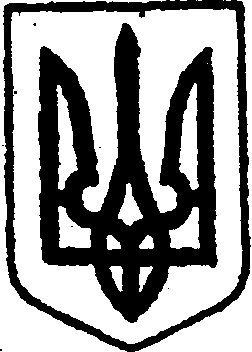 КИЇВСЬКА ОБЛАСТЬТЕТІЇВСЬКА МІСЬКА РАДАVІІІ СКЛИКАННЯСІМНАДЦЯТА   СЕСІЯПРОЕКТ Р І Ш Е Н Н Я             20  грудня 2022 р.                                                                  №  - 17 -VIIІПро роботу закладів культури та спорту Тетіївської міської ради за звітнийи період Відповідно до Законів України „Про місцеве самоврядування в Україні”, «Про культуру», « Про фізичну культуру та спорт», Положення  про відділ культури,  молоді та спорту Тетіївської міської ради , затвердженого рішенням  другої сесії Тетіївської міської  ради 8 скликання від 24 грудня 2020 року № 29-02-VIII, з метою реалізації державної  політики у сфері культури, молоді та спорту                          ВИРІШИЛА: Інформацію начальника  відділу культури, молоді та спорту Тетіївської міської ради за звітний період  взяти до  відома (додається).Роботу закладів культури та спорту _______Начальнику відділу культури, молоді і спорту Тетіївської  міської ради продовжити роботи щодо  виконання заходів  Програми по забезпеченню культурного розвитку  Тетіївської міської територіальної громади на 2023 -2026 роки. Програми розвитку фізичної культури і спорту натериторії Тетіївської міської територіальної громади на 2022-2024 роки. Контроль за виконанням цього рішення покласти на депутатську комісію з питань соціального захисту, охорони здоров`я, освіти, культури, молоді і спорту (голова комісії – Ольга Лях) та   заступника міського  голови з гуманітарних питань Надію ДЯЧУК .         Міський голова                                                    Богдан БАЛАГУРА                                                                                                Додаток до рішення сімнадцятої сесії Тетіївської міської ради VIII скликання   __.12.2022    № ___ - 17 -VIIIЗвіт про роботу відділу культури , молоді та спорту Тетіївської міської  ради за звітний періодДо базової мережі закладів культури  та спорту Тетіївської міської ради ввійшли 63 заклади культури та 2 заклади фізичної культури і спорту.         Культурне обслуговування населення Тетіївської міської          територіальної громади протягом 2022 року здійснювали 63  заклади  культури:  29 клубних закладів, які входять до складу  комунального закладу « Тетіївська централізована клубна система» та 32 бібліотеки – КЗ « Тетіївська централізована бібліотечна система ім.. Миколи Кравчука» , КЗ «Тетіївська дитяча музична школа»та КЗ «Тетіївський народний історико – краєзнавчий музей».        Фізкультурно - спортивне обслуговування населення здійснюють 2 комунальних заклади -  « Центр фізичного здоров`населення « Спорт для всіх» та Тетіївська ДЮСШ.Протягом 2022 року  діяльність закладів культури та спорту  проводиться відповідно до Конституції України, Законів України «Про місцеве самоврядування», «Про культуру», «Про бібліотеки і бібліотечну справу», «Про музеї і музейну справу»,  «Про позашкільну освіту»,  «Про охорону культурної спадщини», «Про фізичну культуру та спорт», інших нормативно-правових актів, що стосуються галузі культури, спорту та  позашкільної освіти.          До стратегічних напрямків роботи в галузях культури та спорту Тетіївської міської територіальної громади входить :збереження мережі закладів культури, підвищення рівня забезпеченості населення культурно-розважальними послугами;збереження національної культурної спадщини, залучення громадян, дітей, молоді до активної участі в культурних процесах; покращенні взаємодії з громадськими організаціями та соціальними службами; відкритість  вільного доступу для всієї громади до інформаційних ресурсів;проведення заходів – державних, обласних, районних програм у розділах «Культура і спорт»;подальша підтримка фестивального руху з метою розвитку національної культури, музичного, аматорського мистецтва, нематеріальної культурної спадщини, бібліотечного руху;професійно, оперативно задовольняти потреби громади  в інформації, у розвитку творчих здібностей, естетичному вихованні населення, формуванні принципів здорового способу життя, розвитку духовності та зміцненні моральних засад суспільства;забезпечення фізичного та інтелектуального доступу до культурних ресурсів користувачів з особливими вадами, інвалідами, людей похилого віку;сприяння розвитку у дітей соціальних та естетичних навичок, інтересу до мистецтва, розвиток умінь користуватися  послугами, які надають клубні та бібліотечні  заклади;співробітництво з органами виконавчої влади та місцевого самоврядування з питань розвитку діяльності та матеріального забезпечення;вдосконалення традиційних і освоєння нових технологій, зокрема робота в онлайн режимі в умовах  воєнного часу, карантину  при  організації роботи клубних закладів нового типу;організація і здійснення заходів, спрямованих на задоволення національних, духовних, освітніх та інших потреб;використання можливостей Інтернету для оперативного і повного інформаційного забезпечення підготовки масових заходів;розширення співробітництва з установами, організаціями, підприємствами щодо покращення матеріальної бази клубних та фізкультурно -спортивних закладів з метою покращення культурних  та фізкультурно - спортивних послуг. Одним із головних напрямків роботи відділу культури,  молоді та спорту є формування та задоволення громадських, соціально-суспільних інтересів, виховання патріотизму, залучення творчих та інтелектуальних ресурсів суспільства задля системного оновлення українського соціуму, створення простору соціально-культурної  самореалізації.Основними завданнями відділу культури, молоді та спорту  є реалізація державної політики в галузях культури  та  спорту  .З метою збереження і розвитку культури та фізичної культури і спорту, сприяння розвитку духовності, зміцнення моральних цінностей відділом культури, молоді та спорту здійснюються кроки щодо створення умов розвитку галузі. Першочерговими завданнями залишаються питання фінансування сфери, відродження, збереження і примноження фольклору, організація змістовного дозвілля молоді, підвищення фахового рівня клубних та бібліотечних працівників. Це були наші завдання і плани , але 24 лютого 2022 року- початок повномаштабної військової агресії росії в Україні, внесла свої корективи у життєдіяльність нашої громади. З  часу  оголошення військового стану заклади культури призупинили  свою творчу діяльність : проведення  масових заходів, роботу гуртків художньої  самодіяльності.  Однак з перших днів війни всі культпрацівники  активно включились до  суспільно-корисної роботи :  збору теплих речей та продуктів харчування  для військових  та членів територіальних оборон,  забезпечення  наявною апаратурою пунктів  оповіщення населення  про повітряну тривогу та  її відбій, участь  у чергуванні по оповіщенню, організовували  жителів для плетіння  захисних сіток для військових.         З перших днів війни в більшості  сіл нашої громади розпочали роботу  пункти прийому  гуманітарної допомоги   у  приміщеннях старостатів,  в окремих селах у школах і, навіть,  в центральних  магазинах села.   Згодом, у  березні,  коли значно збільшилась кількість переселенців з постраждалих  від  обстрілів  міст і сіл   у  наші сільські населені пункти, в окремих будинках культури  та бібліотеках  також розпочали діяти пункти збору   гуманітарної допомоги. Зібрані речі відправлялись  через координаторів волонтерського руху  та за узгодженням із старостатами.               Дирекцією комунального закладу  «Централізована клубна система» Тетіївської міської ради   було розроблено графіки цілодобових  чергувань  фахівців  та технічних  працівників центрального  будинку культури  з метою оповіщення населення  сигналами повітряної тривоги  та її відбою. При цьому  враховано  навантаження  працівника і дотримано  вимог використання  робочого  часу.          В умовах простою клубні  працівники працювали з 09 березня  до 13 червня 2022року  та з 01 липня по 31 липня 2022року з оплатою праці у розмірі 2\3 тарифної ставки, встановленої  працівникові у штатному розписі.          Потрібно зазначити, що  більшість клубних працівників  не припинили діяльність , проводили і проводять   інформаційно-освітню  роботу в он-лайн режимі. Приміром, на власних сторінках  фейсбуку, в групах  линули  патріотичні вітання  всьому жіноцтву України зокрема  нашим захисницям     ( 8 березня), літературні читання творів  Т.Г. Шевченка (9-10 березня), транслювався  соціальний ролик, рекомендований  Київським  обласним центром народної творчості ( квітень), вшановували пам’ять мужнього подвигу ліквідаторів аварії на ЧАЕС( грудень), покладали квіти до пам’ятників Слави  співвітчизників, які загинули в роки Другої Світової війни, публікували вітання до Дня матері , тощо (  до календарних свят, знаменних дат і пам’ятних подій).            Серед усіх культурно-масових заходів , проведених центральним будинком культури (ЦБК) за 11 місяців 2022 року більш масштабними  були : Конкурс читців творів Т.Г.Шевченка,Благодійна акція «Великдень у кожне серце»Мистецька програма до спортивного свята «Забіг.Тетіїв.2022»,Благодійний багатожанровий фестиваль народної творчості «В ім’я України»Дитячі пісенна  та  ігрова програми з нагоди Міжнародного дня захисту дітей  та інші заходи  Патріотично-мистецька програма до дня молоді «Молодь України за світле і мирне майбутнє»Благодійна акція до дня вишиванки  «Вишиванку одягаємо – Україну прославляємо»Тематична година до Дня Української Державності «Державності  України  бути повік!»Година пам’яті ( мітинг) до Дня пам’яті захисників України, які загинули за незалежність, суверенітет і територіальну цілісність України.Робота  міського будинку культури «Слобода» була спрямована  на взаємодію з центральним будинком культури,  тож  багато заходів організовувались і проводились спільно двома клубними закладами.          Сільські будинки культури та клуби  надавали перевагу організації тематичних заходів у форматі онлайн.          Одним із кращих масових заходів  березня місяця  стала  змістовно підготовлена  директором БК с. Денихівка Богуш Т.О. та показана в онлайн форматі театралізована літературна композиція за творами Т.Г. Шевченка «Розрита могила» .             Великоднє свято було зігріте людським милосердям і добром до тих, хто не лише на лінії вогню, а й тих, хто залишив рідні домівки і  знайшов притулок на Тетіївській землі.  Клубні працівники долучились до проголошеної у нашій громаді благодійної акції « Великдень в кожне серце». Вони самі пекли пасочки та закликали це зробити своїх земляків , пригостили  зібраними пасочками переселенців  та  відправили  разом із великодніми хлібами  консервацію та солодощі  через волонтерів  солдатам на фронт, пораненим у госпіталі.               У День пам’яті та примирення, Перемоги у Другій Світовій війні майже всі клубні працівники  долучились до покладання квітів і проведення мітингів із вшанування загиблих воїнів односельчан у роки   світової кровопролитної війни.   Тематичні онлайн заходи   підготували  працівники 15-и клубних закладів.               До дня матері онлайн вітання  готували працівники будинків культури сіл  Бурківці, Галайки, Голодьки, Денихівка, Кошів, Тайниця, МБК «Слобода».         Патріотичного  спрямування  набув флешмоб ««Вишиванка – духовна броня  України»,  в якому взяли участь  20 клубних закладів.   Одним із яскравих заходів до дня вишиванки  став  театралізований онлайн концерт «Вишиванка – яскравий символ України» у Денихівському  будинку культури. Щороку в третю неділю травня Україна вшановує пам'ять жертв політичних репресій.  У нинішньому  році   цей день  пам’яті -  15 травня.З метою вшанування  пам’яті  мільйонів  безневинних людей, знищених радянським тоталітарним  режимом   у  закладах КЗ «ЦКС» ТМР  проведено :       -  14   травня  у центральному  будинку культури та  у міському будинку культури «Слобода»  організовано години  пам’яті «Імена з безіменних могил»  з  переглядом  проникливого  ролика, створеного творчою майстернею Bober Film Studio (режисерка – Діана Горда) за підтримки Українського інституту національної пам'яті та Меморіального заповідника  "Биківнянські могили".  Цей  матеріал також опубліковано  в інтернет-мережі.       14 травня  спільно з бібліотекарями  сіл Теліжинці, Кошів,  П’ятигори організовано тематичні хвилини «Великий терор»            З нагоди  Міжнародного дня захисту дітей  у клубних закладах організовувались   ігрові  програми , зокрема для  дітей, учасників  художньої самодіяльності.   У їх тематиці переважали  конкурси дитячого малюнка патріотичного напрямку  « Я малюю мир» , «Вільна Україна» тощо.  І знову  самим змістовним  і  по –своєму  оригінальним  заходом для дітей   стала  он-лайн-вистава  «Пан коцький»   у Денихівці.           До  дня  батька, який віднедавна  відзначають  у червні, клубні працівники  готували  он-лайн вітання, найпоширенішими, а отже більш уподобаними  стали  відео-ролик «Повертайсь додому, тату» Денихівського СБК , фото колаж «Тато – захисник України»  Теліжинецького СБК.      До  дня Прапора України  та Дня  Незалежності України  проведено цикл тематичних заходів  у сільських клубних закладах : с. Високе - «Єдина країна – рідна Україна» , с. Кашперівка  - Спортивний турнір на честь воїна афганської війни М. Боємського «Син українського народу»с.Горошків  -  «Наше знамено в серцях і в бою» с.Дзвеняче - «Незалежна моя Україно, золота моя сторона»с. Кошів - «Україно, моя калинова , повік житиме рідна мова », с. Михайлівка - «Пригорнусь душею до Вкраїни, усміхнусь, заплачу помолюсь…»с. Ненадиха – «За мир, за незалежність!»с. Росішки - «Всім серцем любіть  Україну свою»с.  Степове - «У мене ти одна-єдина»с. Софіполь - Бесіда  «Піднімемо Прапор рідної держави»с. Стадниця – тематичний концерт: «Тобі Україно, пісні лебедині, тобі наше серце і кров, і життя» с. Тайниця – тематичний концерт   «Хай світлим буде твій день, Україно» с. Теліжинці – «Хай буде вільна Україна на всі віки на всі часи»   с. Хмелівка - Година спілкування «Державна незалежність здобувалась роками» с. Черепинка – тематичний концерт « Ми відродимо тебе, Україно»         До Дня визволення України від німецько-фашистських загарбників дописували  до інтернет сторінок  11 клубних закладів. Спільно з бібліотечними працівниками  провели тематичні заходи :Бурківці - «Сторінка історії років Світової війни»Високе - Година пам’яті жертвам фашизму «На все життя, на всі віки, ми свято будем пам’ятати»Голодьки – година спілкування «І знову  визволяємо свій край»               З метою належного вшанування героїзму та  відваги воїнів багатьох поколінь  що протягом століть  і нині  боронили й боронять  ідеали свободи, відстоювали  і відстоюють державність, виборювали і виборюють  незалежність, клубні працівники  провели  ряд культурно-мистецьких  та вітальних заходів он-лайн  формату  до Дня захисників і захисниць України, дня українського козацтва.                Такі тематичні заходи  в Інтернет мережі висвітлені працівниками центрального  та міського  будинку культури, сіл Бурківці, Високе, Горошків, Голодьки, Денихівка , Кошів, Михайлівка, Ненадиха,  Стадниця, Кашперівка, П’ятигори, Скибинці( читка), Теліженці .              Завклубом с. Хмелівка Куманська С.Г. заплановану  годину духовності  «Покрова Пресвятої Богородиці»  провела форматом бесіди спільно із бібліотекарем села.               Працівники будинку культури і бібліотеки  с. Тайниця підготували і провели спільно історичну мандрівку до Дня козацтва «Козацька слава України».            Листопад місяць увібрав у себе також пам’ятні історичні дати : День Гідності  і Свободи та День пам’яті жертв Голодомору 1932-1933 років.   Тематичні он-лайн заходи провели  більшість клубних закладів.             Вітання з професійним святом працівників сільського господарства  опублікували  : МБК «Слобода», Горошків, Михайлівка, Росішки, Тайниця, Денихівка, Кошів, Стадниця.          Клубні працівники  та аматори сцени постійно підтримують патріотичний дух  співвітчизників   відео-піснями, що звучали впродовж  останніх років в рідній стороні.   Останніми їх робота  стали он-лайн вітання з нагоди Дня Збройних Сил України  та Дня волонтерів.Творчі колективи  та  окремі  аматори народної творчості брали участь у обласних дистанційних  культурно - мистецьких заходах :Конкурс читців ім. Т.Г. Шевченка « Слово Кобзаря» (ЦБК,  П’ятигори , Черепинка, МБК «Слобода»)Культурно-мистецька акція авторської творчості AVTOR-FEST «Нескорена земля – КИЇВЩИНА» ( ЦБК, Тайниця, П’ятигори, Ненадиха, Галайки)         Протягом року  клубні працівники  брали активну участь в суспільно-корисних роботах міської та сільських громад. Уже в перші дні війни працівники центрального та міського будинку культури долучились до прибирання  підвальних приміщень центральної районної лікарні та адмінбудівлі колишньої райдержадміністрації, загально-освітньої школи №3.           31 березня  всі активно включились  до весняної толоки  з благоустрою населених пунктів, залучивши   аматорів художньої самодіяльності, а  в частині  сіл, і  переселенців з територій бойових дій.        У квітні та травні здійснювався благоустрій пам’ятних місць у кожному населеному пункті громади  і  працівники  культури активно прийняли участь у прибиранні цих територій.        Сьогодні серця кожного українця сповненні патріотизмом і кожен готовий зробити все можливе заради миру в рідній країні. Ми маємо бути більш милосердними і  підтримати тих, кого обпалило чорне крило війни  з росією.  Працівники культури  беруть участь у церемоніях прощання із загиблими воїнами-земляками. Активна робота проводилась на підтримку Збройних Сил України :            Методистами центрального будинку культури ініційовано збір коштів  на підтримку Збройних Сил України , тож ними зібрано 2 715 грн.  та через банк «Аваль»  відправлено на рахунок ЗСУ.( Квитанція від 15.03.2022р.- відправник Шибицька Н.В.)            З метою підтримки ЗСУ  у  працівників  КЗ «ЦКС» ТМР було  утримано та перераховано   середньоденний  заробіток за березень місяць, дводенний заробіток за жовтень та листопад місяці.                 На початку  війни  збирали матеріали для виготовлення  протитанкових «їжаків»  у Дібрівці, Кашперівці, виготовленню коктейлів молотова у Високому, Дібрівці, П’ятигорах, БурківцяхАкції – концерти :м. Тетіїв ,ЦБК і МБК «Слобода»  - Благодійна акція до дня вишиванки  «Вишиванку одягаємо – Україну прославляємо» - 10 570 грн. здано Соколом В.В. до міської ради- благодійна  вистава « Квітка з України» - 2 600 грн.Тайниця : - 11 340 грн. передано волонтеру  Ірині НИЖНИК,яка була на концерті.Ненадиха :7 липня  зібрано 11 000 грн., здано у Тетіївську міську раду. В акції-концерті брали участь і аматори Денихівського будинку культури Галайки :-	Червень : благодійна акція до Дня Конституції України – 4 800грн. -	Липень : благодійна акція у день Івана Купала  спільно з фермерським господарство «Бабині кози» зібрано 17 000 грн.Теліжинці :09 вересня  мистецькою акцією зібрано 6 450 грн. . З них на придбання лопатки, рукава і підлокітників для  воїна– односельчанина Сімчука Руслана Володимировича використано 2 080 грн., решту 4 370 грн. здано сільському волонтеру священнослужителю. Денихівка  27.04. «Нас не зламає війна» - 45 120 грн. зібрано  на транспортний засіб захисникам , здано в міську раду.  Бурківці : У квітні :посилки продуктів харчування, клейонка –72 механізована бригада  (БАБЮК І.М.)У травні : сітки, сокири, цвяхи, пилки, інше – 72 бригада (КОРНЮШИН В.)У червні : фінансова допомога  на лікування у шпиталі  воїнам-односельчанам ЛІПІНСЬКОМУ С.А., БЕГЕБІ Н.В. по 4 000 грн.У серпні : допомога на лікування солдату НИЖНИК Я.М. – 5 000 грн.У листопаді: кошти на рюкзак, форму, печатки  солдату ЯРЕМЕНКО О.О.Маскувальні сітки :Кашперівка – 8 шт.  + 2 листопад на кордон з Білорусією)Степове  плели у школі Клюки – 3 шт. передано волонтеру Клєвцову Є.М.Кошів – 6 шт. – ЦБК Денихівка – 8 шт.Галайки – плели у школіАкція «Великдень у кожне серце» - прийняли участь всі Акція « Суп на ЗСУ» :Бурківці : картопля – 5 мішків, бурячики – 2 сітки, цибуля – 4 кг, морква – 1 сітка, капуста – 4 шт.Горошків : картопля – 8 мішків, бурячики – 3 мішки, морква – 2 сітки, цибуля – 1 сітка, капуста – 3 шт., зелень кропу.Голодьки : близько 500 кг.Кашперівка :   картопля -3 мішки, морква – 1 мішок, бурячики – 0.5 мішка, цибуля - 4 кгКлюки : картопля вагою близько тонни.Хмелівка – овочі та картопля близько 1.5 тонниСтадниця –картопля та овочі Скибинці – близько 300 кг.Ненадиха – близько 300 кг – особисті продукти Степове – близько 2-х тонн Кошів –  більше 1.5 тониДенихівка, Дібрівка – близько 500 кг.Акція «Тепло для ЗСУ»  триває Кашперівка – шкарпетки – 6 пар, коврики- 2 шт.- Передано в м. КиївГорошків – 4 пари шкарпеток від жителів села здано в ЦБКМБК  «Слобода» - теплий одяг передано через отця Івана Орловського  у м. ІванківТайниця – спільнот  із  релігійною громадою села збір теплих речей і їх відправка  для постраждалих від російської агресії  через отця Михаїла Галайки – 2 одіяла ( Денихівка  - зібрано 50 ковдр для Київського госпіталю. Окопні  свічки :  Денихівка, Дібрівка, Ненадиха, Клюки ( передали віск на Денихівку), Високе, Степове, Черепинка, Завідуючий клубом с. Черепинка Олександр Хохич виготовляє буржуйки для солдат . За весь період ним зроблено 13шт.У БК с. Кашперівка зібрано 500 шт. пластмасових кришечок і передано до Кашперівського ліцею. На початку  війни  збирали матеріали для виготовлення  протитанкових «їжаків»  у Дібрівці, Кашперівці, виготовленню коктейлів молотова у Високому, Дібрівці, П’ятигорах, Бурківцях СПОНСОРСЬКА  І БЛАГОДІЙНА  ДОПОМОГА КЛУБНИМ ЗАКЛАДАМКЗ «ЦКС»   ТМР  -  Скибинці : 2 віники, 2 пластмасові відра для миття підлоги, 2 енергозберігаючі лампи  від односельчанина ПП Соломонюка Андрія СергійовичаСтадниця : Благодійна допомога  у вигляді бензину  (10л.- загальна кількість)для обкошування трави на території клубного  закладу від Лазарука О.П. та Кучановського С.В.  ( по 5 л. кожен)Подарунки новорічні для дітей учасників художньої самодіяльності – 10 шт.Галайки : Фінансова допомога керівника  с\г «Агросистема плюс» Павленка І.В. для заохочення аматорів сцени ( 2 000 грн.)ГОСПОДАРСЬКА  РОБОТА  :ЦБК :   ремонт стільцівреставрація вхідних дверейремонт бокових дверейзаміна розеток 4 шт.профілактика світильників 20 шт.заміна вмикачів (світло) – 8 шт.виготовлення переносоккосметичний ремонт кімнати гурткової роботи (фарбування підлоги, стін)заміна карнизівремонт даху ( частковий  . у місті  затікання в глядачевій залі) допомога ремонту електропроводки Кашперівка, Галайки,Допомога в ремонті вмикачів  у музеї, ремонт флаштокуЗаміна розеток  і вмикачів  у бібліотеці . зашивка дверного  пройому, встановлення дверей і замків.МБК  «Слобода» :Частковий ремонт даху ( руберойд , піна) – 3 000грн. - кошти народного колективуБурківці :Придбано заднік сцени – 7 000 грн. – кошти аматорського зразкового колективуКосметичний ремонт (кінцевої частини глядачевого залу) – 2 банки фарби  місткістю по з кг.надав староста Скрипник В.С. та власні кошти – 370 грн.Косметичний ремонт коридору – матеріали надав Скрипник В.С. : 2 банки фарби, 4 розчинники місткістю по 1 л.; власні кошти -890 грн.( емульсіонка, щітки, фарба 2б. по 2 кг, 2 б. по 0.5 кг., фарбник – 3 б.)Поточний ремонт кімнати в старостаті, наданої  для роботи клубних працівників у зимовий період – 720 грн. – кошти народного колективу та 380 грн.- власні кошти.  Галайки :-	Електропроводка  у фойє ( силами ЦБК)- косметичний ремонт кімнати директора ( поклейка шпалер,заміна  люстри ) – власні сили і ресурси з дому Дзвеняче :  відремонтовано підсилювач звукової апаратури  за власні кошти – 2 500 грн.діє пункт видачі  гуманітарної допомоги ( одяг), яка надійшла в жовтні 2022 р. від Ткачук Явдокії  Федорівни -колишньої жительки села, а нині  працівниці офісу Президента .  Тут же зібрано від жителів  села одіяла, подушки, матраци та постільна білизна на допомогу воїнам ЗСУ.Кашперівка :поточний ремонт фойє, а саме фарбування  підлоги ( 3 банки фарби,3банки розчинника, 2 шт. валіки, 2 шт. щітки ) на загальну суму 975 грн.. З них 400 грн. надав староста Скрипник В.С., решта 575грн. – кошти клубних працівників села.Власним коштом проведено підведення підмурку (бітумний лак ) та придбано лампочки електричні (5 шт.)Стадниця :   Підвели освітлення до вбиральні – допоміг коштами Сидорчук В.І.Завезли землю та зробили клумбу – власні ресурсиПровели поточний ремонт фойє – власні кошти на фарбу , щітки тощо .Придбали головні убори для жіночого вокального ансамблю і в кількості 10шт. на суму 3 750 грн.Придбали футболки «Ми з України» в кількості 24 шт. для  учасників художньої самодіяльності  на суму 2 200 грн.Закупили матерію на суму 200 грн. та власноруч пошили шаровари .Степове:Заміна 2-х шиферин  на даху СБК ( власні кошти)Ведеться підготовка до ремонту фойє: завезено плитку в кількості 133 шт. від старости села Коваля О.І.Дібрівка :  -	заміна дверних замків – власні кошти-	косметичний ремонт дверей ( фарбування) – власні коштиКошів :  ремонт фасадної частини БК  ( цемент,  фарба)  - власні кошти – 1 000 грн.Інформація  висвітлена  не повністю  так як ще триває прийом інформацій та звітів  від сільських клубних закладів.Комунальний заклад «Тетіївська централізована бібліотечна система ім.Миколи Кравчука» Тетіївської міської ради Основними напрямками діяльності бібліотек Тетіївської громади є забезпечення доступу користувачів до необхідної  інформації, допомога  в освіті та самоосвіті, розвиток творчих здібностей, популяризація традиційної народної культури, сприяння всебічному розвитку особистості, організація змістовного дозвілля  різних  категорій населення.Мережа бібліотек сформована відповідно до мінімальних соціальних нормативів  забезпечення публічними бібліотеками в Україні.Виконання  основних показників бібліотек  громади за  2022 рік:У зв’язку з  введенням в Україні воєнного стану ,карантинними обмеженнями  та планові показники не повністю виконано оскільки з 9 березня по 15 вересня 2022 року в комунальному закладі був оголошений  простій.        Бібліотечні працівники  не обслуговували відвідувачів, а займались громадською роботою.  Загальний  бібліотечний  фонд  по громаді на 01.01.2022 року становить   354990 примірників. За рік до фонду надійшло 121примірників. Основними джерелами надходження літератури до фондів бібліотек це книги які надійшли в дар від читачів.  Благодійні кошти – 12000 грн. (використані на підписку періодичних видань – 10705,28грн., перераховані на придбання картриджа 1294,72 грн.)Громадська робота : Участь в акція Всесвітнього дня прибирання;Прибирання території біля пам’ятника Слави,  вул. Мічуріна;Збирали речі та продукти для територій постраждалих від російських окупантів;Плетення маскувальних сіток;В’язання носків, килимків;Збір підписів «Закрите небо»;Розносили платіжки на податок за землю;Січень 130 років від дня народження Джона Рональда Ройла (Руєла) ТолкінаВикладка – 3425 років від дня народження Петра МогилиВикладка – 585 років від дня народження Івана Макаровича СтогнійчукаВикладка – 7Поетичні хвилини - 2140 років від дня народження Івана Івановича ОгієнкаВикладка – 285 років від дня народження Євгена Пилиповича ГуцалаВикладка – 2140 років від дня народження Алена Александера МілнаВикладка – 4Вікторина – 1                                                           День Соборності УкраїниКнижкова виставка – 5Викладка – 10  Година спілкування – 1   Інформаційні  хвилини – 10  Міжнародний день пам’яті жертв ГолокостуКнижкова виставка – 4    Викладка – 7Хвилини  пам’яті – 1    Година пам’яті – 1                                                                                                                                      190 років від дня народження Льюїса КерроллаВикладка – 2День  пам’яті героїв КрутКнижкова виставка – 5                                         Викладка – 9Година пам’яті – 6Хвилини  пам’яті – 1                                                                   Лютий125 років від дня народження Євгена Филимоновича МаланюкаВикладка – 2210 років від дня народження Євгена Павловича ГребінкиВикладка – 3Бесіда - 1210 років від дня народження Чарльза ДіккенсаВикладка – 2День Святого ВалентинаКнижкова виставка – 3   Бесіда - 1      Година спілкування  - 5                                 День вшанування учасників бойових дій на території інших державКнижкова виставка – 5        Викладка – 5 Година пам’яті – 5                                                 Патріотичні  хвилини – 19                                                             90-річчя утворення Київської областіДень  Героїв Небесної СотніКнижкова виставка – 6    Викладка – 17Година пам’яті – 6                                                 Інформаційні  хвилини –10                                                                   Флешмоб Міжнародний день рідної мови – 1 (взяли участь 3 бібліотек)Міжнародний день рідної мовиКнижкова виставка – 10Викладка – 8 Бесіда - 1    Година спілкування  - 7                                День спротиву  окупації АР Криму та міста СевастополяВикладка – 6Інформаційні  хвилини – 3                                    Травень 100 років від дня народження Анатолія Андрійовича ДімароваДень МатеріКнижкова виставка – 8     Викладка – 4  Година спілкування - 4 Літературні хвилини – 11                                                                     Дні пам’яті та примирення, присвячені пам’яті жертв Другої світової війниКнижкова виставка – 10    Викладка – 11 Хвилини пам’яті – 5                                                 Година пам’яті - 1                          Міжнародний день сім’їКнижкова виставка – 1  Викладка – 2                                     Флешмоб Всесвітній день вишиванки – 1 (взяли участь 14 бібліотек)День слов’янської писемності і культуриКнижкова виставка – 3   Викладка – 5Мовні цікавинки – 1                                                 Бесіда – 1Літературні хвилини – 5                                                                       110 років від народження Михайла Панасовича СтельмахаВикладка – 5Всесвітній день без тютюнуКнижкова виставка – 2                                         Викладка – 5Червень Міжнародний день захисту дітейВикладка – 7Літературно-музична година -1Розважальна програма - 7Всесвітній день океанівВикладка – 4Бесіда – 1Від дня смерті Івана Федоровича ДрачаКнижкова виставка –4   Викладка – 10 Година спілкування - 1                              День Скорботи і вшанування пам’яті жертв війни в УкраїніВикладка – 3Міжнародний день боротьби з наркоманієюВикладка – 5 Бесіда – 2День Конституції УкраїниКнижкова виставка –13                                       Викладка – 11Літературні хвилини – 7                                     Година спілкування - 3Липень День родиниКнижкова виставка – 1  Хвилини спілкування  – 4           Конкурс малюнків – 1    Інформаційні хвилини – 1                                                                                      105 років від дня народження Марії Авакумівни ПознанськоїВикладка – 4Хвилини спілкування  – 6       Вікторина – 3                                220 років від дня народження Олександра ДюмаВикладка – 2День хрещення Київської Русі-УкраїниКнижкова виставка – 8   Викладка – 8 Хвилини спілкування  – 23       Бесіда – 1  Година спілкування - 1                                                       День ДержавностіКнижкова виставка – 8                                     Викладка – 7Хвилини спілкування  – 23                               Патріотичний квест – 1                                      Патріотична година - 1Серпень День Державного Прапора УкраїниКнижкова виставка – 2                                       Флешмоб «Україно моя незалежна» – 1 (взяли участь 10 бібліотек)День Незалежності УкраїниКнижкова виставка – 5         Патріотична година – 1    Конкурс малюнків – 3                                                                   День пам’яті захисників України, які загинули в боротьбі за незалежність, суверенітет і територіальну цілісністьВикладка – 6Патріотичні хвилини – 6100 років від дня народження Павло Прокоповича ГлазовогоЛітературні хвилини – 2                                      ВересеньДень знаньКнижкова виставка – 2Викладка – 4                                                    Міжнародний день мируГодини милосердя – 1Акція миру – 5Конкурс малюнків – 1                                      До   дня народження Миколи Івановича КравчукаКнижкова виставка – 4Викладка – 15     Літературні хвилини – 6  Хвилина спілкування -1                                              День партизанської славиКнижкова виставка – 6Хвилини пам’яті – 3      Викладка – 15 Година пам’яті – 2      Патріотичні читання – 1                                                                                                                          150 років від дня народження Соломії Амвросіївни Крушельницької  Викладка – 5                                                    День пам’яті трагедії Бабиного ЯруХвилини пам’яті – 1 Книжкова виставка – 1Викладка – 6                                                                                            Година пам’яті – 1                                            Жовтень До дня народження Івана Федоровича ДрачаВикладка – 12Книжкова виставка – 4Літературні хвилини - 5Покрова Пресвятої Богородиці. День захисника і захисниць України. День українського козацтваВикладка – 12Книжкова виставка – 9Патріотичні читання – 9   Хвилини пам’яті – 7 Урок мужності – 1                                                     Акція – 3350 років від дня народження Пилипа Степановича ОрликаВикладка – 5Інформаційна година – 1День визволення України  від фашистських загарбниківВикладка – 11Книжкова виставка – 5Година пам’яті – 2                                 Патріотичні читання – 6                          Хвилини пам’яті –5Історичне віконце – 3Година історії – 4                                 ЛИСТОПАД55 років від дня народження Тетяни Вікторівни МіцінськоїВикладка – 5Літературне знайомство - 5Флешмоб «День української писемності та  мови – 1 (взяли участь17 бібліотек)День української писемності та  мовиКнижкова виставка – 10                               Гра – 2Конкурс знавців української мови – 1Вікторина – 4   Поетичні хвилини – 10    Літературна година – 2                                Бесіда – 1                                                                                              60 років від дня народження Ірен РоздобудькоВикладка – 2150 років від дня народження Богдана Сильвестровича ЛепкогоВикладка – 4Хвилина спілкування – 1Літературне знайомство - 3110 років від дня народження Андрія Самійловича МалишкаВикладка –17Поетичні хвилини – 13Літературне знайомство - 13Міжнародний день толерантностіВикладка –3Година гарних манер – 2                               День Гідності та СвободиКнижкова виставка – 8                               Викладка – 14Година пам’яті - 9Хвилини пам’яті – 4Патріотичні хвилини - 10День пам’яті жертв голодоморівКнижкова виставка – 5Книжкова полиця – 1Викладка – 11Хвилини пам’яті – 6Урок пам’яті – 2Година пам’яті - 8220 років від дня народження Вільгельма ГауфаВикладка  - 1Літературне знайомство - 3355 років від дня народження Джонатана СвіфтаВикладки – 3Літературне знайомство - 2БулігнВикладка – 1Книжкова виставка – 1ГРУДЕНЬВсесвітній день боротьби зі СНІДомВиставка - 1Викладка – 7Інформаційні хвилини – 4 Година розмови – 1                       300 років від дня народження Григорія Савича СковородиВиставка – 3   Викладка - 16Літературне знайомство – 4                        Літературна вікторина - 1Літературна година –1            Бесіда – 5                                                                      Флешмоб  «День української хустки» –  1 (взяли участь16 бібліотек)Міжнародний день волонтера Викладка - 4День Збройних Сил УкраїниВикладка – 2Літературно –музичне вітання - 3Міжнародний день захисту прав людейВикладка – 8Круглий стіл – 1                                           Правова гра – 1Правознавчий мікс – 1Інформаційні хвилини – 3 Година розмови – 1   Комунальний заклад « Тетіївська дитяча музична школа» Тетіїської міської радиКЗ «Тетіївська дитяча  музична школа» здійснює навчання громадян у позаурочний та поза навчальний час. У своїй діяльності керується  Конституцією України, законами України, актами Президента України та Кабінету Міністрів України, наказами Міністерства освіти і науки України, наказами Міністерства культури  України, рішеннями органів місцевої виконавчої влади, органів місцевого самоврядування, положенням про початкові спеціалізовані мистецькі навчальні заклади та  власним статутом.Заклад надає естетичне виховання дітей через знайомство з вітчизняною і світовою культурою, формує виконавські навички, прививає музичну грамотність, розкриває внутрішній, духовний потенціал дитини через заняття музичною творчістю, а для найбільш обдарованих учнів готує до вибору професії в галузі культури, освіти  та мистецтва.Мова навчання у закладі визначається Конституцією України і відповідним Законом України. Заклад проводить навчально-виховну, методичну, культурно-просвітницьку роботу. Термін навчання та вік вступників визначаються статутом закладу відповідно до навчальних планів і програм. Документація закладу,  яка регламентує організацію та проведення навчально-виховного процесу, ведеться за зразками затвердженими Міністерством культури  України.Плановий контингент учнів на сьогодення становить 193 учня. З них учнів, які навчаються на: фортепіано – 93вокал - 32гітара – 34бандура - 8баян – 10акордеон – 9мідні духові - 7Педагогічно-викладацький склад школи становить 17 викладачів (з них 2 сумісників).Навчально-виховний процес у закладі здійснюється за типовими навчальними планами та програмами, затвердженими Міністерством культури   України.  Навчальний процес поєднує індивідуальні та колективні форми роботи, відповідно до індивідуальних можливостей,  інтересів,  нахилів,  здібностей учнів, з урахуванням їх віку,  психофізичних особливостей та стану здоров’я.Інформація щодо курсів підвищення кваліфікації викладачів: Балуцька Руслана Анатоліївна - Відвідала засідання секції музично - теоретичних дисциплін 24.11.22 Проходила курси підвищення кваліфікації зі спеціальності 025 Муз. мистецтво. ( з 05.09 по 09.09.22 р)Литвин Наталія Валеріївна 18.11.2022-відвідала засідання секції струнно - щіпкових інструментів 27.10.2022  обласна ZOOM - конференція за підсумками 3 обласного дистанційного фестивалю бандурного мистецтва «Бандура-душа» для бандуристів Київської області на тему : «бандурне мистецтво Київщини в час війни, виклики і завдання»Бондаренко Віктор Вікторович - відвідав засідання секції струнно - щіпкових інструментів. Стипендіати КЗ «Тетіївська ДМШ»Кулаківський Святослав   (викл. Мельничук Т.В.)Ольчакова Поліна     (викл. Мельничук Т.В.)Котлінська Вероніка (викл. Мельничук Т.В.)Яковишина Анна   (викл. Мельничук Т.В.)Тимошенко Софія (викл. Чоповська Н. О.)Колективи                                                                                                                                                   Ансамбль народних інструментів «Вишиванка» (керівник Копівська А.В)Вокальний дует викладачів  Лопатинський С.П. та Копівська А.В. Дует Молодоженя Н.І. - Карпович В.Л.Брас-квінтет під керівництвом В.Л. Карпович. Конкурси - фестивалі 2022 рокуБагатожанровий фестиваль мистецтв «В ім’я України»Подолянчук Домініка -3 місце В інструментальному жанріВикладач Литвин Наталя Валеріївна 22.05.2022 28.05.2022 Двотуровий всеукраїнський конкурс фестиваль «Квітуча Вільна Україна» Яковишина Анна - гран-прі 10.2022 Дистанційний національний конкурс вокального мистецтва «Талановита країна без війни»Яковишина Анна – лауреат 2 ступеня  вокальний керівник Мельничук Таня Василівна Міжнародний конкурс «Промені натхнення»Котлінська Вероніка – лауреат 1 ступеня Котлінська Вероніка лауреат 1 премії міжнародного благодійного конкурсу фестивалю мистецтв «Моя країна Україна»Дует Молодоженя Карпович -багато жанровий фестиваль «В Ім’я України» 1 місце Карпович Іван – 3 місце Заборська Поліна -двотуровий всеукраїнський фестиваль конкурс мистецтв «Найталановитіші люди України» лауреат 3 ступеняРябенко соня – 1 ступінь Люльчук Віка Юнацький конкурс талантів 1 відкритий двотуровий конкурс талантів «Срібний Водограй 2022» дипломант (ужгород 2022)Міжнародний двотуровий фестиваль конкурс мистецтв «From Ukraine» 2 місце 30.06.2022Перший всеукраїнський двотуровий фестиваль пам’яті Г.Гаврилець  «Українські композитори 21 століття-дітям»Диплом переможця ( Київ 2022)Всеукраїнський багатожанровий конкурс мистецтв «Мова єднання»2 премія 13.09.2022Всеукраїнський двотуровий конкурс мистецтв  «Національний парад талантів» Паврозник Тимофій – учень по класу баяна у викладача Копівська А.В.ІІ Всеукраїнський двотуровий конкурс Мистецтв Нагорська Аліна – лауреат премії 1 ст. (викладач Швець Г.П.)ІІ Всеукраїнський двотуровий конкурс Мистецтв Нагорська Іванна – лауреат премії 2 ст. (викладач Швець Г.П.)Тимошенко Софія"TELENTS OF WORLD"міжн. 1 місце"Таланти України" міжн.ГРАН- ПРІ"Таланти України " міжн. 1 місцеKYIV ART FEST міжн. ГРАН- ПРІVIVAT LVIV міжн. ГРАН- ПРІ"Заради миру і добра" міжн. ПЕРШЕ місце.Петровська Злата"Наша Україна" міжн. 1 місце"Яскраві таланти незалежної України" - 1 місце і 1 місце ( два дипломи, два номери.)Зєнова Аліна	"Сяюча зірка різдва" - 2 місце" В ім'я України" - 3 місце"Зимова легенда" - 2 місце"Козацькому роду нема переводу"- 3 місце Тищук Ніка  - участь у четвертому всеукраїнському дистанційному багатожанровому конкурсі – лауреат І ступеню (викл. Лазурець О.А.)Наші досягненняПросвітницька робота«Різдвяний концерт» 12.01.2022 р., викл. Мельничук Т.В.Концерт до дня закоханих 14.02.2022 р. Карпович В.Л.Сольний концерт учня Кулаківського Святослава 11.02.2022 р. Мельничук Т.В.Концерт до 8 Березя 07.03.2022 р. Карпович В.Л. Зустріч з першокласниками КЗ  «Тетіївська ДМШ»  з нагоди Дня знань 05.09.2022 р. День відкритих дверей 21.09.2022 р.Онлаін концерт до Дня музики.01.10.2022 р. Кулаківська О.В.Святковий концерт до Дня музики 04.10.2022 р. Балуцька Р.А.Флешмоб до Всесвітнього Дня усмішки «Музика дарує сміх» 07.10.2022 р. День захисників і захисниць України «Тема козацтва в музиці» 14.10.2022 р. Балуцька Д.Ю.   Концерт класу естрадного вокалу викладача Чоповської Н.О. «Тримаймося, війна» 18.10.2022 р. День української писемності і мови. Дикламування віршів про мову  під музичний супровід (онлаін) 09.11.2022 р.Всеукраїнський день працівників культури та майстрів народного мистецтва. Святкові вітання онлаін 09.11.2022.Концерт «Свято осені»17.11.2022 р. Балуцька Д.Ю. День гідності і свободи. Концерт «Ми - українці, ми – непереможні (онлаін) 21.11.2022 р.День пам’яті жертв голодоморів. Тематичні години «Запали свічу пам’яті» (онлаін).День Збройних сил України. Привітання учнів (онлаін) 06.12.2022 р.Академконцерт учнів фортепіанного відділу викладачів Карпович В.Л. та Молодожені Н.І. 08.12.2022 р.  Академконцерт учнів фортепіанного відділу викладача Швець Г.П. 12.12.2022 р.Комунальний заклад « Тетіївський народний історико – краєзнавчий музей»Тетіївської міської радиВиконана робота за 2022 рік Доукомплектовувались виставки в кімнатах: «Далеке минуле нашого краю». «Друга Світова війна », стенди	 : «Неоголошена війна», «Герої не вмирають», «З нами Бог та волонтери».   Проведено 8 змінних виставок:    «Звичайні люди творять історію» -виставка фото альбомів, «Україна  демократична держава», «Портрети Тараса Григоровича Шевченка», «Українська вишиванка диво». «Україна це ми», «Християнство спокій душі», «Пліч опліч до перемоги», «Цікава історія нашого краю».	Проведено планових тематичних заходів (зустрічі, години спілкування, бесіди години пам'яті, виставки, години розповіді) - 30Налагоджена тісна співпраця з районною бібліотекою, центральним будинком культури, дитячою музичною школою, центром позашкільної освіти в питаннях проведення спільних заходів та патріотичного виховання молодіНалагоджена тісна співпраця з
краєзнавчою організацією «Край»: проводяться краєзнавчі розвідки, оцифровані відео- та фотоматеріали. Було проведено 8 групових екскурсій для відвідувачів – 280 осібЗа співпрацю з краєзнавцем Олександром Оберемком оцифровані відео та фото матеріали 12 випусків відеожурналів.Розроблено стратегічний план на 2021-2026 роки, відповідно до завдань якого у музеї встановлений 1 комп'ютер та 1 ноутбук, підключено до мережі Інтернет.Розроблений план заходів з питань розвитку музейної справи на 2021-2022 роки.Проведено екскурсій за 2022 рік;      групові для школярів – 18.      групові для організацій – 10.      індивідуальні екскурсії для школярів,                  туристів, гостей міста – 1206.Загальна кількість відвідувачів за 2022 рік –6790 осіб, з них 2 559– діти, 4231 осіб – дорослі.Комунальний заклад « Центр фізичного здоров`я населення «Спорт для всіх Робота відділу проводилась відповідно до вимог законів України «Про фізичну культуру та спорт», «Про освіту», Указу Президента України від 9 лютого 2016 р. №42/2016 «Про національну стратегію з оздоровчої рухової активності в Україні на період до 2025 року «Рухова активність – здоровий спосіб життя – здорова нація»», наказів та рішень управління молоді та спорту Київської ОДА та рішень сесій і розпоряджень голови Тетіївської міської ради. З метою забезпечення розвитку всіх напрямів фізичної культури і спорту, створення умов для залучення широких верст населення до систематичних занять фізичною культурою та масовим спортом з урахуванням віку, статі, стану здоров’я, інтересів, побажань, здібностей та індивідуальних особливостей кожного, популяризації здорового способу життя та сприяння розвитку фізкультурно-спортивної реабілітації, створення умов для максимальної реалізації здібностей обдарованих дітей та молоді, в тому числі і молоді з інвалідністю, постійного духовного та фізичного самовдосконалення, на засіданні сесії Тетіївської міської ради було прийнято рішення №556-13-VIII від 24.12.2021 «Про затвердження програми розвитку фізичної культури та спорту на території Тетіївської міської територіальної громади на 2022-2024 роки». На виконання програми складено Календарний план спортивних заходів на 2022 рік, який затверджено розпорядженням міського голови.      Нажаль, в заплановану роботу довелося вносити корективи в зв’язку з розпочатою війною росії з Україною. Так в період з 09 березня по 10 травня 2022 року в Тетіївській громаді відповідним наказом встановлено простій для тренерів з оплатою праці у розмірі 2/3 тарифної ставки, встановленої працівникам у штатному розписі. В цей період проведення тренувань та спортивних заходів не відбувалося. В зв’язку з воєнним станом в Україні були відмінені та перенесені обласні та всеукраїнські змагання, до яких вели підготовку наші спортсмени.       Після виведення з простою працівників спортивної сфери, було вирішено максимально збільшити проведення змагань та різних спортивних заходів в нашій громаді, з виконанням та дотриманням усіх вимог заходів безпеки в умовах воєнного стану та карантинних обмежень.      Незважаючи на перешкоди, спортсмени Тетіївської міської громади досягали переможних вершин, як на місцевих рівнях, так і на обласних, всеукраїнських та світових. Реалізовувалася молодіжна політика серед молоді Тетіївщини та впроваджувалося національно-патріотичне виховання. Наші провідні спортсмени: Олександр Руденко став членом молодіжної збірної України з веслування на байдарках і каное, Карина Костинська кандидатом до молодіжної збірної України з веслування на байдарках і каное.  На Чемпіонаті світу з веслування на байдарках і каное серед молоді та юніорів, що проходив у м.Сегед (Угорщина), наш вихованець, кандидат в майстри спорту Олександр Руденко (тренер Сергій Фандіков) у каное четвірці, на дистанції 500 метрів, виборов золоту медаль, піднявшись на найвищий щабель п’єдесталу, став Чемпіоном світу з веслування на байдарках і каное серед юніорів.
   З 09 по 12 вересня 2022 року відбувся Чемпіонат України з веслування на байдарках і каное, взявши участь в якому, майстер спорту Костинська Карина стала призеркою Чемпіонату України, виборовши: ІІ місце К4 - 500 м., ІІ місце К4 - 200 м., ІІІ місце К4 - 200 м. МІХ.     17 лютого 2022 року на Чемпіонаті України з біатлону серед юнаків, команда спортсменів Комунального закладу «Центр фізичного здоров’я населення «Спорт для всіх» Тетіївської міської ради посіла третє місце в змішаній естафеті, за участю: Баланчука Богдана, Ковальчук Михайлини, Радзівіла Назара, Огородника Максима.      29 січня 2022 року спортсмени Комунального закладу «Центр фізичного здоров’я населення «Спорт для всіх» Тетіївської міської ради взяли участь у Відкритому чемпіонаті міста Біла Церква серед юнаків та дівчат. Серед переможців та призерів змагання наші земляки, які зайняли:Перше місце:      Огородник Максим,           дистанція .,        тренер   Агеєв  Ю.Т.;      Огородник Надія,               дистанція .,          тренер   Новіцький Є.П.;      Солодовнік Олександр,      дистанція .,         тренер    Новіцький Є.П.;      Корнійчук Богдан,              дистанція .,          тренер   Агеєв Ю.Т.; Друге місце:      Радзівіло Назар,                 дистанція .,        тренер   Новіцький Є.П.;      Баланчук Богдана,             дистанція .,          тренер   Новіцький Є.П.;      Карнаух Анатолій,            дистанція .,           тренер    Агеєв Ю.Т.;      Карнаух Олександр,         дистанція .,           тренер   Агеєв Ю.Т.;      Залевський Іван                 дистанція .,           тренер   Новіцький Є.П. Третє місце:      Андрусенко Макар,         дистанція .,        тренер   Новіцький Є.П.;      Вішталюк Захарій,          дистанція .,           тренер   Новіцький Є.П.;      Петрушко Олександр,     дистанція             тренер   Новіцький Є.П.;     Комунальним закладом «Центр фізичного здоров’я населення «Спорт для всіх» Тетіївської міської ради організовувались та проводились благодійні змагання з футболу, волейболу, тенісу, важкої атлетики. Всі зібрані кошти були перераховані на потреби Збройних Сил України.      25 червня 2022 року Комунальним закладом «Центр фізичного здоров’я населення «Спорт для всіх» Тетіївської міської ради проведено великий спортивний захід до Дня Конституції України Благодійний легкоатлетичний марафон «Забіг Тетіїв Червень-2022», на якому були присутні заступник голови Київської ОВА Віталій Власюк, директорка Департаменту охорони здоров’я Олена Єфіменко. В благодійному заході взяли участь близько 500 учасників. В ході проведеного забігу були зібрані кошти в сумі 75 000 грн. та перераховані на потреби Збройних Сил України.Комунальним закладом «Центр фізичного здоров’я населення «Спорт для всіх» Тетіївської міської ради неодноразово проводились відкриті контрольні тренування з біатлону за участю спортсменів Київської обласної спортивної школи. Дані  змагання проходили за підтримки Київського обласного центру фізичного здоров’я населення «Спорт для всіх». 
11 вересня 2022 року за підтримки Всеукраїнського центру фізичного здоров’я населення «Спорт для всіх» на Тетіївському міському стадіоні ім.Петра Сича відбувся фізкультурно-оздоровчий захід «День спорту» з нагоди відзначення Дня фізичної культури та спорту. В рамках заходу тренерами КЗЦФЗН «Спорт для всіх» Тетіївської міської ради та тренерами Тетіївської ДЮСШ були проведені показові виступи на спортивних облаштованих локаціях із залученням всіх бажаючих.15 жовтня 2022 року в Тетіївській громаді відбулась першість Київської області з літнього біатлону. Біатлоністи нашої громади зайняли багато призових місць.  В Тетіївській громаді активно працює соціальний проект «Активні парки – локації здорової України», координатором якого є Олег Сподоба. За його співучасті організовано ряд спортивних змагань по армреслінгу, пауерліфтингу. Представник КЗ ЦФЗН «Спорт для всіх» Тетіївської міської ради, кандидат в майстри спорту з веслування на байдарках та каное Олександр Товкач взяв участь у Всеукраїнському комплексному освітньо-виховному заході «Головний табір країни. Київщина», де були проведені різні інформаційно-навчальні тренінги, семінари, зустрічі з громадськими діячами.    Протягом звітного року Комунальним закладом «Спорт для всіх» в центральному парку міста Тетієва постійно проводяться руханки для дітей. На міському стадіоні для дорослих відбуваються консультації по скандинавській ході.     Всього за звітний період в Тетіївській громаді за організаційної підтримки відділу культури, молоді та спорту відбулось 28 змагань. Спортсмени Тетіївщини прийняли участь у районних, обласних, всеукраїнських та міжнародних змаганнях.Заборгованості по виплаті заробітної плати за звітний період не має.Інформація про розвиток сфери фізичного здоров’я  та спорту Тетіївської громади постійно висвітлюється в місцевих засобах масової інформації, на сайтах Тетіївської міської ради та сторінках соціальних мереж.Тетіївська ДЮСШТетіївська дитячо-юнацька спортивна школа Тетіївської міської ради Київської області здійснювала свою діяльність у 2021-2022 навчальному році згідно  річного плану роботи на  2021-2022 н.р, сприяла  забезпеченню розвитку  здібностей вихованців в обраному виді спорту, визнаному в Україні, створювала необхідні умови для гармонійного виховання, фізичного розвитку, повноцінного оздоровлення, змістовного відпочинку і дозвілля дітей та молоді, самореалізації, набуття навичок здорового способу життя, підготовки спортсменів для резервного спорту.Діяльність  дитячо-юнацької спортивної школи  направлена на реалізацію Пріоритетними завданнями  Тетіївської дитячо-юнацької спортивної школи  Тетіїської міської ради Київської області у  2021-2022 навчальному році були:здійснювати навчально-тренувальну та виховну роботу серед дітей та підлітків, спрямовану на зміцнення їх здоров’я;створювати оптимальні умови для  всебічного гармонійного розвитку спортсменів;здійснювати набір дітей до спортивної школи та збереження контингенту, згідно з планом спеціалізації та програмним вимогам  за віком;проводити роботу по залученню дітей пільгового контингенту до систематичних занять спортом;виховання морально-етичних якостей особистості та патріотичне виховання спортсменів на оздоровчих та культурних традиціях українського народу;здійснювати контроль за проведенням навчально-тренувальних занять, виконання програм з видів спорту, навчальних планів і розкладу занять;створювати умови для підвищення кваліфікації тренерсько-викладацького складу;посилити контроль за учбово-тренувальним процесом та спортивно-масовою роботою в школі;здійснювати зв’язок з загальноосвітніми навчальними закладами, та іншими організаціями з питань навчально-виховного процесу;забезпечити участь вихованців в обласних, Всеукраїнських та Міжнародних змаганнях по видам спорту згідно календарного плану.зміцнювати матеріально-технічну базу школи;забезпечувати ДЮСШ висококваліфікованими  тренерами-викладачами;сприяти побудові сучасного багатофункціонального спортивного залу, який  дасть  можливість ще більше активізувати спортивно-масову та фізкультурно-оздоровчу  роботу в місті, виховувати у молоді бережне ставлення до свого здоров’я, змістовне та цікаве проведення свого вільного часу та досягнення високих спортивних результатівсприяти фінансуванню літнього табору;формувати зведену статистичну звітності про діяльність дитячо-юнацької спортивної школи за формою № 5-ФК;         Навчально-тренувальний процес на 6 спортивних  відділеннях (біатлон, веслування на байдарках і каное, волейбол, легка атлетика, лижні перегони,  футбол) здійснювали 15 тренерів–викладачів (3 штатні та 12 за сумісництвом), які залучали до навчально–тренувального процесу на спортивних відділеннях  315  вихованців  шкільного віку Тетіївської громади. .         Згідно плану комплектування на навчальний рік до навчально-тренувального процесу було задіяно 315 вихованців віком від 6 до 18 років. Це 28 навчальних груп: 20 груп початкової підготовки та  8 груп базової підготовки. Норми наповнюваності груп відділень з видів спорту і тижневий режим навчально-тренувальної роботи спортивних шкіл відповідав нормам установленим Мінмолодьспортом.В ДЮСШ постійно ведеться контроль за станом навчально-тренувального та виховного процесу. Для здійснення організаційно-методичного керівництва діяльністю ДЮСШ  проводяться наради при директорові та тренерські ради. На засіданнях тренерських рад вивчався та аналізувався стан навчально-тренувальної та виховної роботи,  рівень спортивної підготовки вихованців, результативність виступів у змаганнях різного рівня, підсумки проведення медичних оглядів вихованців. Вносились відповідні корективи та рекомендації у навчально-тренувальний та виховний процес, вивчались нові підходи і рекомендації до навчально-тренувальної діяльності тренера-викладача. На нарадах при директорові розглядались організаційні питання щодо участі в спортивних заходах, профілактики дитячого травматизму, профілактики злочинності та правопорушень. Постійно проводилась робота з тренерсько–викладацьким складом з питань самоосвіти, індивідуальні консультації,  проводилась робота з обміну досвідом тренерів–викладачів. Адміністрацією школи проводиться оперативний, періодичний та підсумковий контроль з питань виконання навчального плану. Тренери–викладачі приймали участь у роботі федерацій з видів спорту, відвідували та приймали участь у суддівстві  як  територіальних так і на обласних спортивних змагань.Колектив школи тісно співпрацював  з вчителями загальноосвітніх закладів щодо формування  навчальних груп з видів спорту, виявлення обдарованих дітей, які залучались до занять спортом по відділеннях. Проводились спільні бесіди з класними керівниками щодо навчання, виховання вихованців, відвідування навально-тренувальних занять, та залучення до занять спортом дітей з неблагополучних сімей.Основною формою спортивної роботи є участь вихованців у спортивних змаганнях різного рівня. На протязі 2022 року було проведено:19.02.2022р. Спортивні змагання з волейболу серед дівчат 8-9 класів ЗНЗ. м. Тетіїв
В змаганнях приймали участь команда Тетіївської гімназії №4, ОЦ ОЗЗСО №3, П’ятигірської ЗОШ, Денихівської ЗОШ. За результатами змагань:І м. – П’ятигірська ЗОШ, ІІ м. – ОЦ ОЗЗСО №3,ІІІ м. Денихівська ЗОШ.                                                               25.06.2022р. співорганізатори в проведенні благодійного марафону.м. Тетіїв   Товариські зустрічі з футболу, вихованці тренера-викладача Тесленка М.І.червень ФК «Зміна» Біла Церква із командою Тетіївської ДЮСШм. Біла Церква, рахунок 5:3- ФК «Любомир» Ставище із командою Тетіївської ДЮСШрахунок 2:7, м. Ставищелипенькоманда Тетіївської ДЮСШ із командою ФК «Зміна» Білої Церкви, рахунок 1:4, м. Тетіїв- Команда «Оріон» Сквира із командою Тетіївської ДЮСШРахунок 2:4, м. Сквирасерпенькоманда Тетіївської ДЮСШ із командою «Оріон» Сквира, результат 3:1, м. Тетіїв      - благодійний турнір на підтримку ЗСУ,  участь брало 8 команд, команда            Тетіївської ДЮСШ посіла 4 місце. с. Шкарівка.Участь в міжрегіональному турнірі.ФК «Базис» Умань із  командою Тетіївської ДЮСШ,Рахунок 5:0          Команда Тетіївської ДЮСШ із командою Таращанської ДЮСШ,          Рахунок 6:1          ФК «Любомир» Ставище із командою Тетіївської ДЮСШ,          Рахунок 6:3         ФК Жашків із командою Тетіївської ДЮСШ, рахунок 0:3.         Команда Тетіївської ДЮСШ із ФК «Арсенал» Білої Церкви,         Рахунок 1:4Команда Тетіївської ДЮСШ із командою «Оріон» Сквира,Рахунок 5:325.10.2022р. Чемпіонат області з біатлону м. Тетіїв.Серед юнаків 2012-2013 р.н. І м. – Паламарчук Захар, тренер-викладач Новіцький Є.П.,ІІ м. -  Лопоха Дмитро, тренер-викладач Новіцький Є.П.,Серед дівчат 2012-2013 р.н.І м. – Швець Іванна, тренер-викладач Новіцький Є.П.,Серед юнаків 2014-2015 р.н.І м. – Залєвський Іван, тренер-викладач Новіцький Є.П.,ІІ м. – Вінічук Ярослав, тренер-викладач Новіцький Є.П.,ІІІ м. – Карпович Іван, тренер-викладач Новіцький Є.П.,Серед дівчат 2014-2015 р.н.ІІ м. – Ковальчук Вероніка, тренер-викладач Новіцький Є.П.,ІІІ м. – Олексійчук Діана, тренер-викладач Новіцький Є.П.,29.10.2022р. відкритий Чемпіонат Київської області з біатлону серед юнаків та дівчат. м. Тетіїв.Серед юнаків 2006-2007 р.н.І м. - Радзівіло Назар, тренер-викладач Новіцька О.О.,ІІ м. – Мазюк Андрій, тренер-викладач Новіцька О.О.,ІІІ м. – Андрусенко Макар, тренер-викладач Новіцька О.О.,Серед юнаків 2008-2009 р.н.ІІІ м. – Петровський Роман, тренер-викладач Новіцька О.О.,Середт дівчат 2008-2009 р.н.І м. – Баланчук Богдана, тренер-викладач Новіцька О.О.,ІІІ м. Ковальчук Михайлина, тренер-викладач Новіцька О.О.,Серед юнаків 2010-2011 р.н.І м. – Солодовнік Олександр, тренер-викладач Новіцька О.О.,ІІ м. – Бишовий Олександр, тренер-викладач Новіцька О.О.,ІІІ м. – Петрушко Олександр, тренер-викладач Новіцький Є.П.,20.11.2022р. Першість з волейболу серед дівчат 10-11 кл. ЗНЗ Тетіївської громадиІ м. виборола команда Тетіївського ліцею №3, тренер-викладач Фіалко В.Г,ІІ м. виборола команда П’ятигірського ліцею, тренер-викладач Худобенко М.І.,ІІІ м. виборола команда Денихівського ліцею, тренер-викладач Бойко О.А.04.12.2022р. Першість з волейболу серед юнаків 10-11 кл. ЗНЗ Тетіївської громади.В змаганнях приймали участь 7 команд: Кашперівського ліцею, Денихівського ліцею, П’ятигірського ліцею, Дібрівського ліцею, Тетіївського ліцею №2, №3, №4.І м. –Тетіївський ліцей №3, тренер-викладач Фіалко В.Г.,ІІ м. – Тетіївський ліцей №4, тренер-викладач Балдецький В.В.,ІІІ м. – Кашперівський ліцей.11.12.2022 р. Першість з волейболу серед юнаків та дівчат 8-9 кл. ЗНЗ Тетіївської громади. Серед команд волейболістокІ м – П’ятигірський ліцей, тренер-викладач Худобенко М.І.,ІІ м – Тетіївський ліцей №2, тренер-викладач Нижник Ю.В.Серед команд волейболістівІ м. – Тетіївський ліцей №3, тренер-викладач Фіалко В.Г.,ІІ м. – Денихівський ліцей, тренер-викладач Бойко о\О.А.,ІІІ м. – Кашперівський ліцей, вчитель фізичного виховання Савлук М.П.Приймали участь:01.10.2022р.В Чемпіонаті Київської області по волейболу серед юнаків 2006-2007 н.р. Тренер-викладач Фіалко В.Г. ІІІ місце.25.10.2022р. в Чемпіонаті Київської області з біатлону м. ТетіївСеред юнаків 2012-2013 р.н.І м. Паламарчук Захар, Тренер-викладач Новіцький Є.П.,ІІ м. Лопоха Дмитро, Тренер-викладач Новіцький Є.П.,Серед дівчат 2012-2013 р.н.Ім. – Швець Іванна, Тренер-викладач Новіцький Є.П.,Серед юнаків 2014-2015 р.н.І м. – Залевський Іван, Тренер-викладач Новіцький Є.П.,ІІ м. – Вінічук Ярослав, Тренер-викладач Новіцький Є.П.,ІІІ м - Карпович Іван, Тренер-викладач Новіцький Є.П.,Серед дівчат 2014-2015 р.н.ІІ м. – Ковальчук Вероніка, Тренер-викладач Новіцький Є.П.,ІІІ м. – Олексійчук Діана, Тренер-викладач Новіцький Є.П.,29.10.2022 р. Відкритий Чемпіонат Київської області серед юнаків та дівчат. м. ТетіївСеред юнаків 2006-2007 р.н.І м. – Радзівіло Назар, Тренер-викладач Новіцька О.О.,ІІ м. – Мазюк Андрій, Тренер-викладач Новіцька О.О.,ІІІ м. – Андрусенко Макар, Тренер-викладач Новіцька О.О.,Серед юнаків 2008-2009 р.н.ІІІ м. – Петровський Роман, Тренер-викладач Новіцька О.О.,Серед дівчат 2008-2009 р.н.І м. – Баланчук Богдана, Тренер-викладач Новіцька О.О.,ІІІ м. –Ковальчук Михайлина, Тренер-викладач Новіцька О.О.,Серед юнаків 2010-2011 р.н.І м. – Солодовнік Олександр, Тренер-викладач Новіцька О.О.,ІІ м. – Бишовий Олександр, Тренер-викладач Новіцька О.О.,ІІІ м. – Петрушко Олександр, Тренер-викладач Новіцький Є.П.,13.11.2022 р. у Відкритому Чемпіонаті Київської області з лижних гонок, м. Бровари На кросовій дистанції :Серед юнаків 2005-2006 р.н.І м. – Мазюк Андрій, тренер-викладач Новіцька О.О.Серед юнаків 2009-2010 р.н.І м. – Бишовий Олександр, тренер-викладач Новіцька О.О.,ІІ м. – Солодовнік Олександр, тренер-викладач Новіцька О.О.Серед дівчат 2007-2008 р.н.І м. – Ковальчук Михайлина, тренер-викладач Новіцька О.О.Серед юднаків 2007-2008 р.н.ІІІ м. – Радзівіло Назар, тренер-викладач Новіцька О.О.Серед юнаків 2011-2012 р.н.І м. – Петрушко Олександр, тренер-викладач Новіцький Є.П.,ІІ м. – Паламарчук Захар, тренер-викладач Новіцький Є.П.В гонці на лижороллерах класичним стилем:Серед юнаків 2005-2006 р.н.ІІІ м. – Мазюк Андрій, тренер-викладач Новіцька О.О.Серед юнаків 2007-2008 р.н.ІІ м. – Радзівіло Назар, тренер-викладач Новіцька О.О.,Серед дівчат 2007-2008 р.н.ІІІ м. – Ковальчук Михайлина, ттренер-викладач Новіцька О.О.Серед юнаків 2009-2010 р.н.І м. – Солодовнік Олександр, тренер-викладач Новіцька О.О.Серед юнаків 2011-2012 р.н.ІІ м. - Петрушко Олександр, тренер-викладач Новіцький Є.П.Огородник Максим Юрійович, вихованець тренера-викладача Агеєва Ю.Т. в 2022 р. був переданий на навчання в Київський обласний ліцей-інтернат фізичної культури і спорту в м. Біла Церква.Працівники закладів  культури, фізичної культури  та спорту Тетіївської міської територіальної  громади докладають максимум зусиль, щоб жителі громади не відчували браку в культурному  та спортивному обслуговуванні в період воєнного часу.Завдяки  Інтернет забезпеченню  населених пунктів територіальної громади   онлайн - заходи   які презентували заклади культури  стали доступнішими масовому глядачу. Всі заходи сприяють патріотичному вихованню, формуванню суспільної моралі, задоволенню різнобічних запитів населення на культурні послуги.         Секретар міської ради                                              Наталія ІВАНЮТА